OBEC ZÁBOŘÍ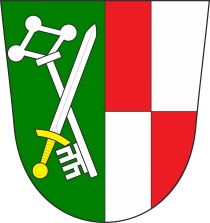 Zveřejněna je upravená verze dokumentů z důvodu dodržení přiměřenosti rozsahuzveřejňovaných osobních údajů podle zákona č. 101/2000 Sb., o ochraně osobních údajů a o změně některých zákonů, ve znění pozdějších předpisů. Plné znění je k nahlédnutí na OÚVýsledky projednání zastupitelstva na ustavujícím zasedání č. 1 konaném dne 17. 10. 2022 od 19.00 hodin na OÚ ZáboříPřijatá usneseníZO určuje ověřovatele zápisu Vladimíra Čapka a Michala Běleho a zapisovatelku Blanku Potůčkovou.Zastupitelé obce schvalují navržený program ustavujícího zasedání č. 1.Zastupitelstvo obce ve věci stanovení odměn neuvolněným členům zastupitelstva obce:schvaluje v souladu s ustanovením § 84, odst. 2, písm. n) a § 72 odst. 2 zákona č.128/2000 Sb., o obcích a v souladu s Nařízením vlády č. 338/2019 Sb., o výši odměn členů zastupitelstev územních samosprávných celků výši měsíční odměny neuvolněným členům Zastupitelstva obce Záboří za výkon funkce dle přílohy č. 3.  odměna bude poskytována ode dne přijetí tohoto usnesení do konce volebního období. V případě budoucích změn obsazení jednotlivých funkcí, bude odměna poskytována ode dne zvolení do příslušné funkce.Zastupitelstvo obce Záboří schvaluje zvolení jednoho místostarosty.Zastupitelstvo obce Záboří schvaluje volbu starosty, místostarosty a členů výborů aklamací.Zastupitelstvo obce Záboří volí starostou Michala Říšského.  Zastupitelstvo obce Záboří volí místostarostou Pavla Marka.Zastupitelstvo obce Záboří zřizuje finanční výbor a kontrolní výbor. Finanční výbor bude mít čtyři členy a kontrolní výbor bude mít tři členy.Zastupitelstvo obce Záboří volí předsedou finančního výboru Vladimíra Čapka.Zastupitelstvo obce Záboří volí předsedou kontrolního výboru Michala Běleho.Zastupitelstvo obce Záboří volí členy finančního výboru Tomáše Cibulku, Václava Běleho a Petra Baštu.Zastupitelstvo obce Záboří volí členy kontrolního výboru Jakuba Klečku a Maxima Brauna.Starosta Michal Říšský, v. r.